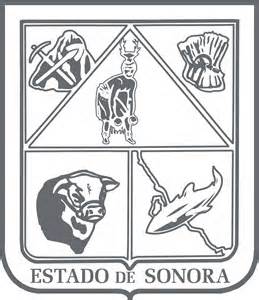                  GOBIERNO DEL ESTADO DE SONORA          	      17-SRH-P14-F01/REV.01            DESCRIPCIÓN DE PUESTO											ID: 1204-003OBJETIVOBrindar apoyo al subsecretario en las diversas actividades de su competencia, con la finalidad de contribuir al buen funcionamiento de la dependencia.RESPONSABILIDADESRELACIONES

MEDIDORES DE EFICIENCIA
DATOS GENERALES DEL PERFILGrado de estudios	Grado de estudios requerido y deseable.	Requerido:  	Deseable:   ¿El puesto requiere alguna especialización académica?	Carrera:	Técnico Secretarial, Técnico en Computación	Área:	 Administrativa¿El puesto requiere experiencia laboral?La experiencia laboral requerida.• 6 meses en área de computación • 6 meses en área auxiliar administrativa¿La ejecución del puesto requiere del conocimiento del inglés o algún otro idioma?Grado de dominio del idioma inglés¿La ejecución del puesto requiere del conocimiento de manejo de computadora?Nivel de conocimientos de computación.¿Qué nivel de habilidad de trato con personas requiere el puesto?Habilidad de trato con personas.¿Cuál es el nivel de la responsabilidad gerencial necesaria?Nivel de responsabilidad gerencial¿Cuál es el resultado esencial del puesto?El resultado esencial del puesto y el resultado secundario más importante.En primer lugar: 
En segundo lugar:  En relación al servicio a la comunidad y a los objetivos sociales y políticos del Gobierno del Estado, su puesto:Orientación del puesto.Manejo de personal requeridoNúmero de personas a cargo del titular del puestoRecursos financieros a su cargo(M = 000; MM = 000,000 de pesos anuales)¿Si maneja recursos financieros, su responsabilidad sobre ellos es?Tipo de responsabilidad sobre los recursos financieros que maneja.Tipo de Análisis PredominanteMarco de actuación y supervisión recibidaDATOS DE APROBACIÓNInformación provista por:                                                      Información aprobada por:DATOS GENERALESDATOS GENERALESDATOS GENERALESDATOS GENERALESTítulo actual del puesto funcional:AsistenteDependencia/Entidad:Secretaría de Agricultura, Ganadería, Recursos Hidráulicos, Pesca y Acuacultura     Área de adscripción:Subsecretaría de GanaderíaReporta a:Subsecretario de GanaderíaPuestos que le reportan:NingunoRecibir, realizar y transferir llamadas telefónicas.Recibir y turnar oficios a las áreas correspondientes. Llevar la agenda del Subsecretario, asignar citas y recibir a los visitantes.Llevar el control y archivo de correspondencia, expedientes y documentos relacionados con el área.Registrar y dar seguimiento a las solicitudes de apoyo turnadas por el Ejecutivo Estatal a la Subsecretaría.Realizar oficios, circulares, notas, tarjetas informativas, solicitudes de material y bienes muebles y otros documentos.  Registrar en el Sistema de Información de los Recursos Gubernamentales (SIR), las plantillas de competencia de la Subsecretaría.Internas:Internas:a) SAGARHPA: para registrar los  avances en las plantillas del  Sistema de Información de los Recursos Gubernamentales (SIR).b) Jefatura de la Oficina del Ejecutivo: para informar sobre el avance de solicitudes de apoyo realizadas al Ejecutivo Estatal en sus giras de trabajo.Externas:Externas:a)  Unión Ganadera Regional de Sonora. Para informar de solicitudes y planteamientos realizados por estas organizaciones, para lograr apoyos de los programas gubernamentales, así como problemas del sector, solicitud de reportes de ganado, venta y comercialización.b)  Unión Ganadera Regional de Porcicultores y Unión de Asociaciones de Avicultores del Estado de Sonora: para la informar respecto a solicitudes y planteamientos realizados por estas organizaciones para lograr apoyos de los programas gubernamentales, así como problemas del sector. c)  SAGARPA: para envío de información.Porcentaje de avance de actualización de plantillas del SIR.Porcentaje de avance en la atención de las solicitudes de apoyo realizadas al Ejecutivo Estatal.Porcentaje de correspondencia turnada.Número de oficios realizados.Sexo:Estado Civil:Edad:Entre 20 a 60 años. Nombre: Nombre:    Cargo:Asistente    Cargo:Subsecretario de Ganadería